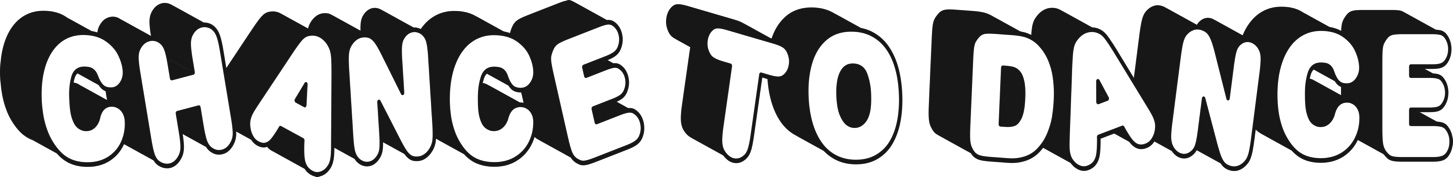 140 North Belle Mead Rd Suite F   Setauket, NY 11733  Chance2dance@aol.com2018 Summer Session      Don’t Miss Out on the fun!!!     Memorial Day Sale. $20 Off 6 week session 5/28-6/4. 3 Week Mini Summer Session or 6 Week Full Summer Session Weekly Class (Mommy and Me)Tuition is $75 for one session (3 classes) or $120 for both sessions (6 classes)	Session 1 Thurs July 19th, 26th, August 2nd					4:30-5:00pm	Session 2 Thurs August 9th, 16th, 23rd	  				4:30-5:00pmWeekly Class (Pre-K Ballet and Tap)Tuition is $75 for one session (3 classes) or $120 for both sessions (6 classes)	Session 1 Thurs July 19th, 26th, August 2nd					5:00-5:45pm	Session 2 Thurs August 9th, 16th, 23rd	  				5:00-5:45pmWeekly Class (K-1st Grade Ballet, Tap, and Jazz-Hip Hop)Tuition is $75 for one session (3 classes) or $120 for both sessions (6 classes)	Session 1 Thurs July 19th, 26th, August 2nd					5:45-6:30pm	Session 2 Thurs August 9th, 16th, 23rd	  				5:45-6:30pmWeekly Class (2nd-3rd grade) Technique for 45 min every week and then a new discipline each week for 45 minutes Ballet, Tap, and Jazz-Hip Hop will be experienced.  Tuition is $90 for one session (3 classes) or $150 for both sessions (6 classes)	Session 1 Tues July 17th, 24th, 31st	  					5:00pm-6:30pm	Session 2 Tues August 7th, 14th, 21st 					5:00pm-6:30pm			Weekly Class Only (4th -6th grade or 7th grade and up) Technique for one hour every week and then a new discipline each week for one hour.  Ballet, Tap, Jazz, Musical Theatre, Lyrical, and Contemporary will be experienced.  Tuition is $180 for all 6 classes  or $40 per class 	Tues July 17th, 24th, 31st, August 7th, 14th, 21st 	  			6:30pm-8:30pmWeekly Class plus Performance Opportunity  (4th -6th grade or 7th grade and up) We will learn choreography and perform in the studio as well as a few Nursing Homes.  Weekly class on Tuesday plus Choreography on Thursdays.Tuition is $250 for all 12 classes 	Tues July 17th, 24th, 31st, August 7th, 14th, 21st 	  			6:30pm-8:30pm	AND	Thurs July 19th, 26th, August 2nd, 9th, 16th, 23rd  	  			6:30pm-8:30pm	Performances During The Day Fri August 24th  ____________________________________________________________________________________________To register, please mail this form to Chance To Dance with full payment.  Classes Must Have 6 Students Enrolled 2 Weeks Prior To Start Date To Remain Open Student’s Name________________________________________________________________________________Parent’s Name_________________________________________________________________________________Address_______________________________________________________________________________________City________________________________________________________Zip_______________________________Parent’s E-Mail Address_________________________________________________________________________Phone Number_____________________________ Cell or Emergency Phone (During Class)___________________Date of Birth_________________Grade 2018-19_________________ Years of Dance Experience_____________Styles of Dance You Have Taken__________________________________________________________________Feel free to contact Miss Jen via email with any questions at:  Chance2dance@aol.com 